Моніторинг якості продуктів харчування в шкільній їдальні з 22 січня 2018 року по 31 січня 2018 рокуФіле куряче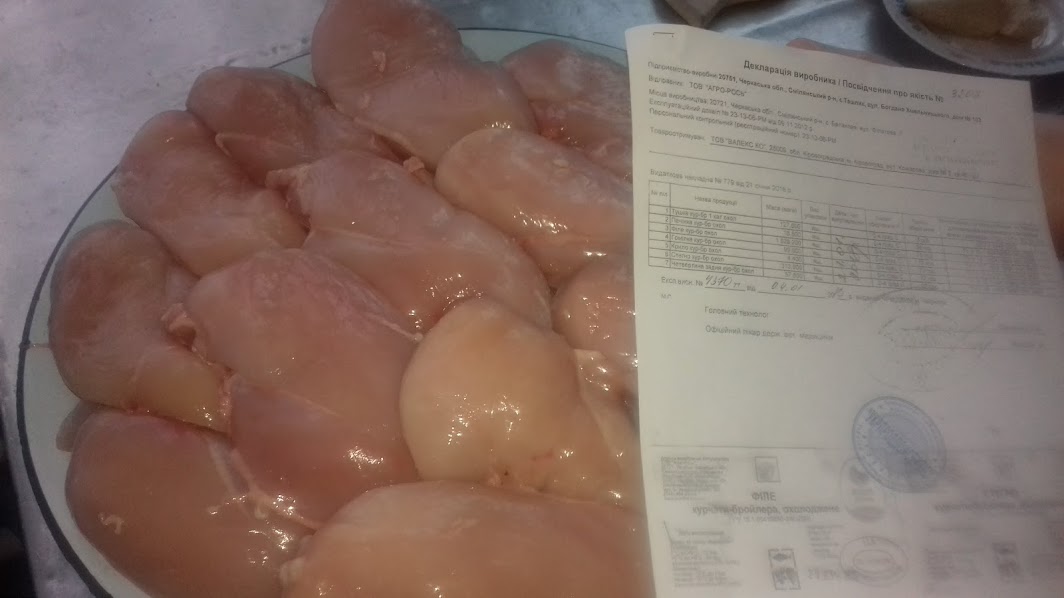 М'ясо яловичина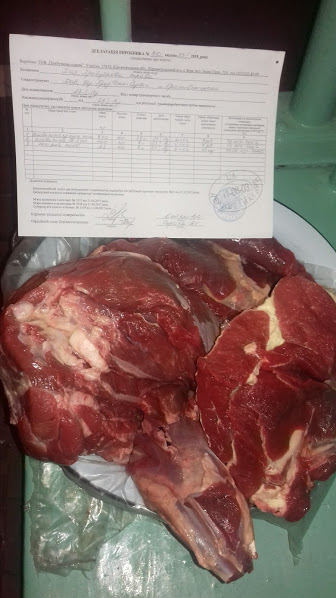 Печінка 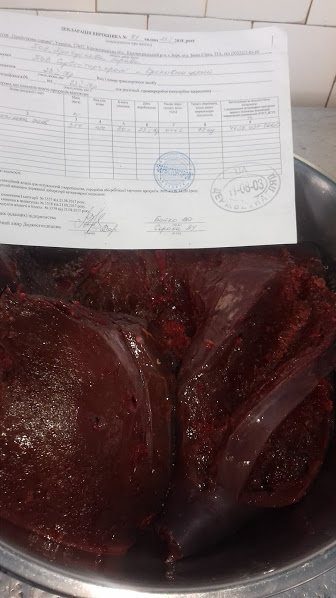 Ковбасні вироби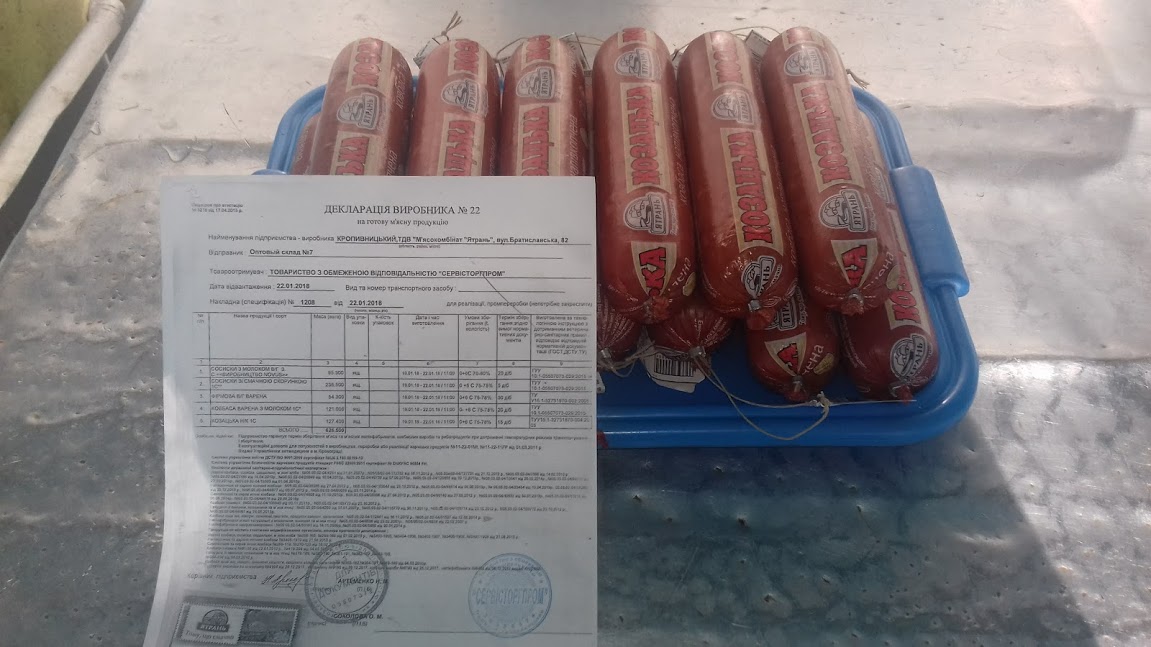 